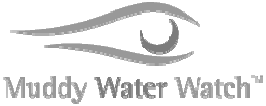 Your NameSite Name (Include Reference # from Site Report Card)SITE JOURNALSite LocationThanks to the C.S. Mott Foundation, Alabama Muddy Water Watch and Chattahoochee Riverkeeper Get the Dirt Out for these materials.DateWeather [rain in prior 24hrs?]Conditions  & CommentsPhotos/Description